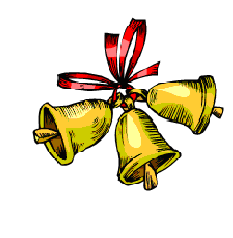                   выпуск № 16(2015-2016 уч.год)- В КАЛЕЙДОСКОПЕ ШКОЛЬНЫХ ДНЕЙ –	14 апреля в г. Воронеж прошел областной этап конкурса военно-патриотической песни «Красная Гвоздика». Молодые исполнители, красивые голоса, песни военных лет, исполняемые в современной интерпретации или в оригинале, талант и творчество всех участников доказали современную связь поколений и веру в память народа.  Вместе с другими представителями делегации Кантемировского района  выступил и ансамбль «Молодёжь XXI века», представлявший на данном конкурсе нашу школу. Ребята исполнили песню «Кукушка», с которой стали призёрами районного этапа.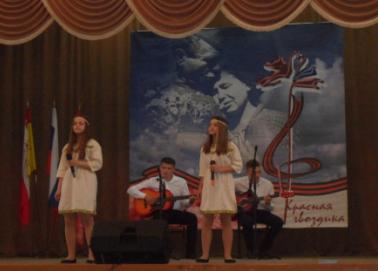 Вокальный ансамбль «Молодёжь XXI века»	В  канун 30-летия со дня аварии на Чернобыльской АЭС в школе состоялась  встреча ребят с участником тех событий Шевченко А.В. Александр Владимирович рассказал в ходе встречи о событиях того времени, в каких условиях приходилось работать всем ликвидаторам последствий аварии, представил альбомы с фотографиями, образцы документов и другие интересные фотоматериалы. Ребята с интересом посмотрели фильм, который открыл встречу с героем, задавали вопросы в процессе беседы.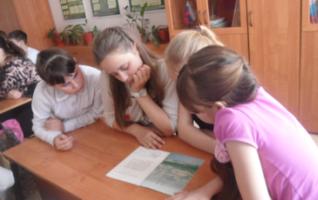 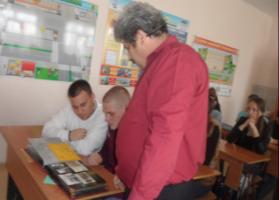 Фотографии, альбомы и материалы вызвали большой интерес у ребят.- ПРОГУЛКИ С ФОТОАППАРАТОМ-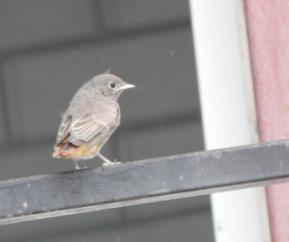 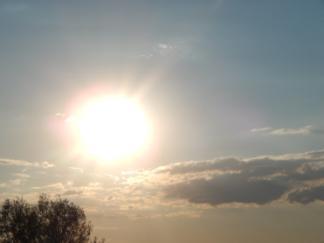 Автор Завгородняя Виктория, 10 «А» классУчредитель и издатель – Совет старшеклассников МКОУ Митрофановская СОШ Куратор: Плохих Надежда Викторовна  Главный редактор: Осипова Татьяна, 10 «А» классКорреспонденты: Дудник Д., Варёнова А., Черячукина Д., Иващенко А., Шульга Е.Фотокорреспонденты: Стеганцева Ангелина, Певченко Дарья, Губская Анастасия. Верстка и дизайн: Боброва Мария, Яценко Анастасия, Шаповалов Иван, Огуля Илья, Адрес редакции: МКОУ Митрофановская  СОШ, кабинет №207Юные поэты, фотографы, и просто увлеченные люди  Митрофановской школы! Вы сможете размещать  свои работы, фотографии, стихотворения, удивительные рассказы, истории! Наша газета поможет раскрыть все ваши творческие способности, и продемонстрировать их всей школе!